Information Sheet for LANGUAGE Assistants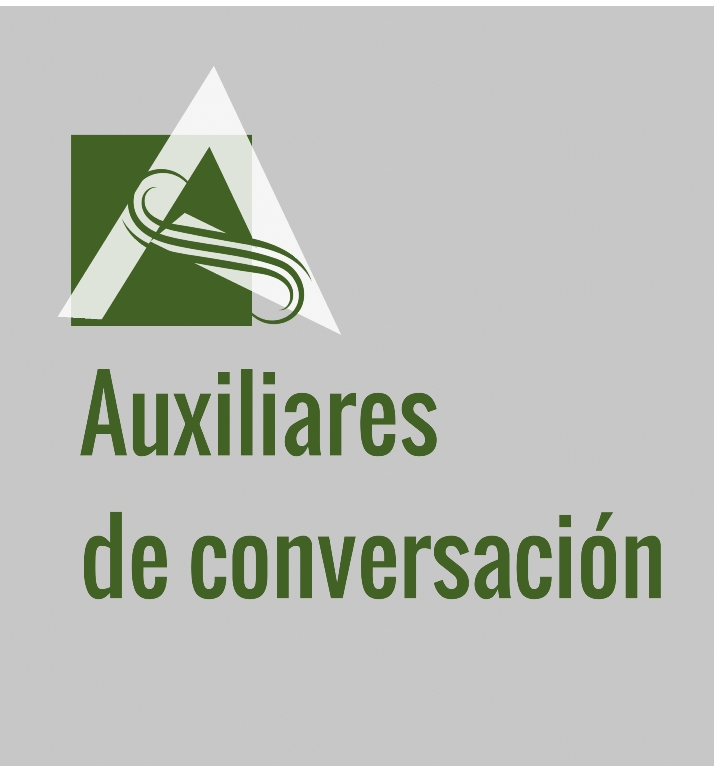 SCHOOL DATA- School name: I.E.S Hermanos Medina Rivilla- Full address: Historiador Rus de la Puerta, s/n, 23710 Bailén, Jaén- Telephone number: 953 60 95 07- Email: 23000143.edu@juntadeandalucia.es - Location link on Google Maps: https://goo.gl/maps/MUYwiCZYsdFcRYys7Contact of the reference person(s)- Email of a member of the management team: 23000143.edu@juntadeandalucia.es- Email of the teacher coordinating the program: luqueperez@hotmail.com Education level- Middle/High School (12-16 years old)Collaboration subjects/modules of the Language AssistantMusicChemistryMathsTechnologyGeographyPhysical Education Information about the town and/or neighborhoodPromotional tourist video: https://www.youtube.com/watch?v=fdqMNV5RHcQ&ab_channel=AyuntamientodeBail%C3%A9n- What can the town/neighborhood offer a Language Assistant? Sports centres, hiking trails, close to a natural park, gastronomy... Official website: https://blogsaverroes.juntadeandalucia.es/ieshermanosmedinarivilla/Facebook:https://www.facebook.com/iesmedinarivilla.bailen.3Getting to school- If the language assistant lives in the town, no need.- If the language assistant would like to live in Jaén, there’s a possibility of car-pooling with other teachers. Accommodation- Where to live in town?- Normally, teachers from Bailén help them to find a flat. It usually takes one day or so. Hostal ‘El Salvador’ is very close to the school in case the language assistant wants to stay there until s/he finds a proper place.Contact with other Language Assistants- There’s a possibility to offer the phone number of our current language assistant.Previous Experiences with Language AssistantsLink to websites, assistants’ blogs, school’s blogs Youtube channels where former Language Assistants are shown. Ex.: http://alinguistico.blogspot.com/2021/05/despedida-de-nuestro-auxiliar-alex.htmlhttps://chmntr.com/life-as-an-auxiliar-de-conversacion-part-1/https://sites.google.com/iesvalledelazahar.com/bilingual/our-language-assistants?authuser=0https://www.youtube.com/watch?v=IEuAiJcQKzI 